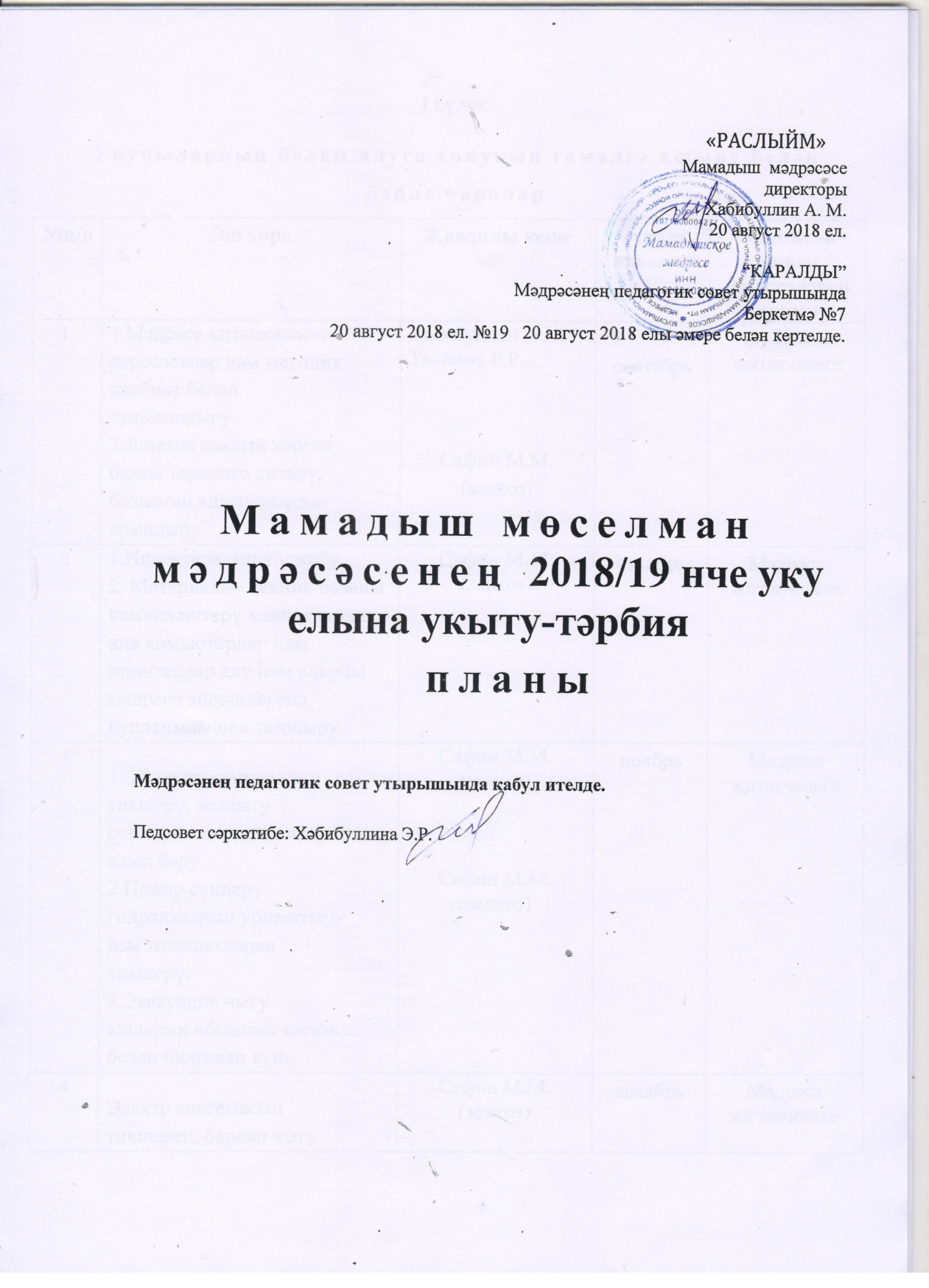 I бүлекУкучыларның белем алуга хокукын гамәлгә ашыру белән бәйле чараларII - бүлек.Ел дәверендә эшләнә торган эшләрIII-нче бүлекЕл дәверендә эшләнә торган эшләр2. Директор каршындагы киңәшмәләрIV бүлек.Мәдрәсәдә эчке контрольКитапханәнең эш планыV бүлек.                                                                                                                     Район буенча эшләрVI булек. Мәдрәсә администрациясе әгьзалары арасында эш бүленеше1.	Мәдрәсә директоры Хабибуллинга түбәндәге вазыйфалар йөкләнелә:Мәдрәсәнең,  Уставы  һәм   РФ,  ТР  дәүләт документлары,  Диния Нәзарәтенең документлары нигезендэ мәдрәсә белән идарә итү.Мәдрәсә эшен планлаштыру.Мәдрәсәнең, укыту планнарын, Уставын һәм эчке тәртип кагыйдәләрен эшкәртү, раслау.Кадрларны эшкә алу, эштән җибәрү.Гакыйдә, тәҗвид, тиләвәт фәннәрен укытуга контроль ясау.Укыту-методик,   административ,   финанс,   хужалык   һәм   башка мәсьәләләрне хәл итү.Җәмәгатъ оешмалары белән эш итүне җайлау.Оператив һәм директор каршындагы киңәшмәләрне үткәрү.2.	Укыту-тәрбия эшләре буенча директор урынбасары Талипов Р.Р. тубәндәге вазыйфалар йөкләнелә:Педагогик коллективның агымдагы һәм перспективадагы эшчәнлеген оештыру.Шәкертләрнең уку нагрузкасына контроль ясау.Методик эшне оештыру.Әхлак, гарәп язуы, тәфсир, фикһ фәннәренә контрольлек итү.Дәрес һәм имтиханнар җәдвәлен (расписаниесен) төзү.3.	Хуҗалык буенча директор урынбасары Сафин М.М. тубәндәге вазыйфалар йөкләнелә:Мәдрәсәнең хужалык эшләре белән җитәкчелек итү.
Территорияне яшелләндеру, чистарту буенча эшне оештыру. -- Материаль - техник база өчен жаваплы кеше булып тора.Инвентаризация ясау буенча эшләр үткәрү.Хужалык эшләрен контрольдә тотып мәдрәсәне тиешле тәртиптә тоту.Укыту эшләре буенча җитәкченең урынбасары    ____________Тәрбия эшләре буенча җитәкченең урынбасары    ___________Фәнни эшчәнлек буенча җитәкченең урынбасары ____________   №п/пЭш төреҖаваплы кешеҮткәрү вакытыЭшләнгән эшнең нәтиҗәләрен тикшерү1.1.Мәдрәсә китапханәсен дәреслекләр һәм методик әдәбият белән тулыландыру. 2.Яшелчә саклый торган базны тәртипкә китерү, бозылган яшелчәләрдән арындыру.Хабибуллин А.М.Талипов Р.Р.Сафин М.М.                 (завхоз)сентябрьМәдрәсә җитәкчелеге21.Инвентаризация үткәрү2. Материаль - техник базаны  камилләштерү максатыннан яңа комьютерлар һәм принтерлар алу һәм аларны мәдрәсә эшчәнлегенә кулланылышка тапшыру.Сафин М.М.                 (завхоз)октябрьМәдрәсә җитәкчелеге31. Җылыту системасын тикшерү, җылыту сезонына әзерлек эшләре алып бару.                         2.Пожар сүндерү гидрантларын урнаштыру һәм төзеклекләрен тикшерү.                               3.Эвакуация чыгу юлларын ябышкак кәгазь белән билгеләп кую.Сафин М.М.                 (завхоз)Сафин М.М.                 (завхоз)ноябрьМәдрәсә җитәкчелеге4Электр системасын тикшереп, барлап чыгуСафин М.М.(завхоз)декабрьМәдрәсә җитәкчелеге5Бойлерларның эшчәнлеген тикшерүСафин М.М.(завхоз)январьМәдрәсә җитәкчелеге6Эвакуация чыгу юлларын  кардан, комачаулаган артык предметлардан арындыруСафин М.М. (завхоз)Ноябрь-мартМәдрәсә җитәкчелеге7Видеокамераларны техник күзәтү һәм төзеклеген тикшерүСафин М.М. (завхоз)февральМәдрәсә җитәкчелеге8Пожар сигнализациясенә техник күзәтү, төзеклеген тикшерүСафин М.М. (завхоз)мартМәдрәсә җитәкчелеге9Уку бүлмәләрендә генераль җыештыруны оештыруМустафина Л.П.(җыештыручы)Атна саенМәдрәсә җитәкчелеге10Китапханәне яңа китаплар белән тәэмин итү.Хабибуллин А.М.Ел дәвамындаМәдрәсә җитәкчелеге11Ашханәдә  генераль җыештыруны оештыруМустафина Л.П.(җыештурычы)Атна саенМәдрәсә җитәкчелеге12Мәдрәсә янындагы агачларны барлау һәм корыган,черегән ботаклардан чистарту.Сафин М.М. (завхоз)апрельМәдрәсә җитәкчелегеЭш төреҖаваплы кешеҮткәрү вакытыЭшләнгән эшнең нәтиҗәләрен тикшерүҖылылык системасын тикшерү, һаваларын чыгару.Мәдрәсә бинасынтәртипкә китерү.3        Мәдрәсә территориясен тәртипкә китерүдә катнашу.Сыйныф җитәкчеләреХабибуллин А.М.Талипов Р.Р.Ел буеМәдрәсә җитәкчелегеМәдрәсәгә агымдагы ремонт уздыруСафин М.М. (завхоз)Ел буеМәдрәсә җитәкчелеге Санитария -гигиена режимын саклау.Дирекция, укытучыларЕл буеМәдрәсә җитәкчелеге“Нәсыйхәт” газетасын бастыруХабибуллин А.М.Һәр айның 25 дәМәдрәсә җитәкчелегеУкытучылар җыелышы үткәрү.Талипов Р.Р.Ай саенМәдрәсә җитәкчелегеКорбан, Ураза, Мәүлид бәйрәмнәрен үткәрү.Укытучылар, дирекцияЕл дәвамындаМәдрәсә җитәкчелегеРайон күләмендә үткәрелгән ярышларда катнашуны оештыру.Укытучылар, дирекцияЕл дәвамындаМәдрәсә җитәкчелегеТабигатькә экскурсияләргә чыгуны оештыру.Укытучылар, Укучылар,  дирекцияҺәр ел фасылындаМәдрәсә җитәкчелегеКласс сәгатьләре үткәрү.Укытучылар, дирекцияЕл дәвамындаМәдрәсә җитәкчелегеКласстан тыш тәрбия чаралар үткәрү Ел дәвамындаМәдрәсә җитәкчелегеРайон күләмендә үткәрелгән конкурсларда катнашу.Укытучылар, дирекцияЕл дәвамындаМәдрәсә җитәкчелегеСугыш һәм хезмәт ветераннары, һөнәр ияләре белән очрашулар үткәрү.Укытучылар, укучылар,  дирекцияЕл дәвамындаМәдрәсә җитәкчелегеКечкенә балаларны дин нигезләренә өйрәтү.Мустафин Л.И.Атнаның һәр ялындаМәдрәсә җитәкчелегеГарәп телен тирәнтен өйрәнү түгәрәге.Мустафин Л.И.Атнаның һәр сишәмбесендәМәдрәсә җитәкчелегеКоръән өйрәнү түгәрәге.Мустафин Л.И.Атнаның һәр шимбәсендәМәдрәсә җитәкчелеге“Ак калфак” берләшмәсендә дәресләр үткәрү.Мустафин Л.И.-Мәдрәсә җитәкчелеге“Нократ” телерадиокомпаниясендә иман вә әхлак темасына туры эфирда чыгышлар ясау. УкытучыларАтнаның һәр җомгасындаМәдрәсә җитәкчелегеМәдрәсә күләмендә теннис һәм футбол ярышлары уздыру.Укытучылар, укучылар,  дирекцияЕл дәвамындаМәдрәсә җитәкчелегеБашка мәдрәсәләр белән тәҗрибә уртаклашу (мәдрәсәләргә сәфәрләр, телефон аша элемтәләр).дирекцияЕл дәвамындаМәдрәсә җитәкчелеге“Миләшкәй” балалар бакчасы белән элемтәләр (гошер белән булышу, бәйрәмнәрдә уенчыклар алу)Хабибуллин А.М.Сафин М.М (завхоз)Ел дәвамындаМәдрәсә җитәкчелегеЭш төреҖаваплы кешеҮткәрү вакытыЭшләнгән эшнең нәтиҗәләрен тикшерү1. Җәйге чорда шәкертләрнең практикасы хакында мәгълүмат бирү.2. Мәдрәсәдә 2018-2019 нче уку елына укыту-тәрбия планын кабул итү. 3. Яңа уку елына әзерлек.4. Беренче сыйныфка шәкертләрне кабул итү.Сыйныф җитәкчеләреХабибуллин А.М.Талипов Р.Р. Талипов Р.Р.СентябрьМәдрәсә җитәкчелеге5. Шәкертләрнең дәресләргә  йөрү торышын тикшерү. 6. Журналларның, индивидуаль планнарның торышы.Талипов Р.Р. Талипов Р.Р.ОктябрьМәдрәсә җитәкчелеге7. Укытучылар белән методик эшне оештыру. 8. Китапханәдә дәреслек китапларның торышы.Вагизова А.Н.Хабибуллина Э.Р.НоябрьМәдрәсә җитәкчелеге9. Беренче семестр нәтиҗәләре.10. Зачет имтиханнарга әзерлек.11. Уку елының 1 нче яртысында укыту-тәрбия эшенә анализ.12.1 нче семестрның ахыргы һәм 2 нче семестрның беренче уку  көннәрен билгеләү.13.Читтән торып укучыларның сессиясе.Талипов Р.Р.Сыйныф җитәкчеләреТалипов Р.Р.Мустафин Л.И.ДекабрьМәдрәсә җитәкчелеге14. Шәкертләрнең фәнни эшләрен әзерләү буенча сөйләшү, яклау вакытларын билгеләү.Талипов Р.Р.ФевральМәдрәсә җитәкчелеге15. Имтиханнарга әзерлек (допуск шартлары).16. Коръән укучылар бәйгесенә әзерлекне оештыру.Талипов Р.Р.Хабибуллина Э.Р.МартМәдрәсә җитәкчелеге17. Журналлар, ведомостьләр, зачеткалар һ.б. документация хәлен тикшерү, җитешсезлекләрен юкка чыгару.Талипов Р.Р.АпрельМәдрәсә җитәкчелеге18.Уку елының нәтиҗәләре.19.Шәкертләрне сыйныфтан сыйныфка күчерү.20.Чыгарылыш белән бәйле мәсьәләләр.Талипов Р.Р. Хабибуллина Э.Р.Талипов Р.Р.МайМәдрәсә җитәкчелеге№ п/пЭш төреҖаваплы кешеҮткәрү вакытыЭшләнгән эшнең нәтиҗәләрен тикшерү1.1. Гошер сәдакасын туплау.2. Корбан ашы уздыру.3. Мохтаҗларга корбан ите  тарату мәсьәләсе.4.“Гошер” сәдакасын ятим-мескеннәргә өлеш. Хабибуллин А.М.Сафин М.М (завхоз)СентябрьМәдрәсә җитәкчелеге2.1.1 сыйныфны комплектлаштыру нәтиҗәләре.2. Шәкертләрнең  дәреслекләр белән тәэмин ителеше.3. Журналларны тутыруга бердәм таләпләр.4. «Мәдрәсәдә Ислам фәннәрен укыту методикасы” дигән темага методик дәресләр циклын дәвам итү (К. Валиуллин әсәрләре нигезендә). 1 дәрес. Ислам фәннәрен укытуда өй эшен тикшерү методлары.5. Балалар өчен ял көн мәктәбенең эшен оештыру.Хабибуллин А.М.Сафин М.М (завхоз)Вагизова А.Н.ОктябрьМәдрәсә җитәкчелеге1. “Пәйгамбәребез (с.г.в.)нең тормышын беләсеңме?” дигән викторинаны әзерләү.2. “Коръән укучылар бәйгесе” нә әзерлек (зона күләмендә).4 курс шәкертләре (Вагизова А.Н.)Ноябрь3.1. Укыту кабинетларында санитария – гигиена режимының һәм пожар куркынычсызлыгы кагыйдәләренең үтәлеше.2. “Гошер” сәдакасыннан ятимнәргә өлеш чыгару (балалар бакчаларына, реабилитация үзәгенә бирү) 3. 2 дәрес. Ислам фәннәрен укытуда яңа теманы аңлату методлары.4. “Пәйгамбәребез (с.г.в.)нең тормышын беләсеңме?” дигән викторинаны уздыру.  5. “Пәйгамбәребез (с.г.в.) турында кызыклы мәгълүматлар” дигән кичәсе (3 курс).6. Мәүлид ашын уздыру.Сафин М.М (завхоз) Хабибуллин А.М.Сафин М.М (завхоз)Вагизова А.Н.4 курс шәкертләреНоябрь- декабрьМәдрәсә җитәкчелеге4.1. Дәресләр үткәрүдә бердәм замана  таләпләр2. Уку-укыту программасының  үтәлешен тикшерү һәм аны булдыру3. 3 дәрес. Ислам фәннәрен укыту да белемне тикшерү методлары.4. Балалар өчен ял көн мәктәбенең класстан тыш чаралар:-  Тестирование “Мөхәмммәд Пәйгамбәребез (с.г.в.)”.- “Намаз укый беләсеңме?” дигән бәйгесе.- “Зәм- Зәм чишмәсенең тарихы, суның файдасы. Зәм- Зәм суын эчү тәртибе” дигән темага әңгәмә.- “Пәйгамбәрләр тарихы” дигән темага видеороликларны карау- “Мин Коръән укырга өйрәнәм”дигән бәйгесе.- “Гарәп хәрефләрен беләсеңме?” дигән бәйгесе.- “Мөгаллим Сани”не укуда ярыш. Талипов Р.Р.Хабибуллин А.М.Вагизова А.Н.ДекабрьМәдрәсә җитәкчелеге5.1. I яртыеллыкның укыту нәтиҗәләре.2. Февраль ае ахырына мәдрәсә күләмендә планлаштырылган “Коръән укучылар бәйгесе” нә әзерлек.3. 4 дәрес. Ислам фәннәрен укытуда белемне кабатлау методлары. Талипов Р.Р.Хабибуллин А.М.УкытучыларВагизова А.Н.ЯнварьМәдрәсә җитәкчелеге6.1. Мәдрәсә күләмендә планлаштырылган “Коръән укучылар бәйгесен” уздыру.2. Викторина “Исламия гыйбәдәт”.3. II семестрның эш-планы, приоритетлы мәсьәләләрне барлау.4. 5 дәрес. Ислам фәннәрен укытуда инновацион технологияләрне куллану.ДиректорХабибуллин А.М.Хузин А.ФевральМәдрәсә җитәкчелеге7.1. Март ае ахырына Мамадыш район күләмендә планлаштырылган “Коръән укучылар бәйгесе” нә әзерлек.2. 6 дәрес. Мәдрәсәдә Ислам фәннәрен укытуда информацион- коммуникацион технологияләрне куллану тәҗрибәсеннән.Мустафин Л.И.Вагизова А.Н. МартМәдрәсә җитәкчелеге8.1. 7 дәрес. Ислам фәннәрен укытуда кызыклы материалларны куллану тәҗрибәсеннән.2. Балалар өчен Коръәнне яттан белү бәйгесе (30нче җүз).3. Балалар өчен “Мин Ислам динен яратам!” дигән Олимпиада.Талипов Р.Р.Вагизова А.Н. АпрельМәдрәсә җитәкчелеге9.Зачет- имтиханнарга әзерлек (җәдвәлне раслау).“Шура” әгъзаларыМайМәдрәсә җитәкчелеге10.Зачет- имтиханнар үткәрүУкытучыларМай-июньМәдрәсә җитәкчелеге11.Ел шәхесен билгеләү.Директор каршындагы киңәшмәМай-июньМәдрәсә җитәкчелегеВакытыКонтрольнең эчтәлегеТикшерүгә нәтижәсентябрь1) 2018/19 нче уку елына йомгак ясау. Укытучылар киңәшмәсеоктябрь1) Китапханәнең дәреслекләр, УМК белән тәэмин ителеше. 2) Укыту-тәрбия процессында  шәкертләргә индивидуаль якын килү.3) Ачык дәресләр уздыру графигын булдыру.Директор каршындагы киңәшмәДиректор каршындагы киңәшмәноябрьУкыту кабинетларында санитария- гигиена режимының, техника һәм пожар куркынычсызлыгы кагыйдәләренең үтәлеше.Директор каршындагы киңәшмәдекабрь1) Коръән фәннәрен укытуның торышы.   2) “История пророков и Жизнеописание пророка Мухаммада” (с.г.в.) фәнен укытуның торышы.3) Журналларны тутыруга анализУкытучылар киңәшмәсеянварь1) “Гакыйда” фәне буенча ачык дәрес, аны анализлау.2) Тәжвид фәнен укытуның торышы. Контроль эшләргә нәтиҗә. 3) Шәкертләрне практикага әзерләү. Директор каршындагы киңәшмәфевраль- март “Фикх” фәне буенча ачык дәрес, аны анализлау. “Ислам фәннәрен укыту методикасы” дәресенең торышы.Укыту- тәрбия процессында документация эшен алып бару үзенчәлекләре.Директор каршындагы киңәшмәмарт1. “Әхлак” фәне буеңча ачык мероприятие, аны анализлау.2. “Корәнне ятлау” фәне буеңча ачык дәрес, аны анализлау.3. “Изречения Пророка (с.г.в.)” фәне буеңча ачык мероприятие, аны анализлау.Директор каршындагы киңәшмәапрель1. Документация белән эшләү. 2. Программаларның үтәлеше (фәннәр буенча).3. Зачет кенәгәләренең тутырылышын тикшерү һәм җитешсез урыннарын юкка чыгару.Директор каршындагы киңәшмәмай 1. Иң яхшы шәкертне билгеләү.2.Иң яхшы укытучыны билгеләү.3. Чыгарылыш шәкертләрен мәдрәсәдә укытуга җәлеп итү(иң яхшы укыганнарын мәдрәсәдә укытучы итеп калдыру).Директор каршындагы киңәшмәЭш төреЭчтәлекҮткәрүКонтрольнеңтөреИскәрмәУкучыларны китапханәгәҗәлеп итү.Яңа килгән шәкертләрне китапханәгә яздыру. Октябрь,   ноябрькитапханәчеКитап пропагандалау.Яңа китапларны шәкертләргә тәкъдим итү. (татар теле әдәбиятенә игътибар).Уку елы дәвамындакитапханәчеБиблиографик белемне пропагандалау.Белешмә әдәбият, сүзлекләр, энциклопедияләр. Каталог һәм картотекалар төзү.Уку елы дәвамындакитапханәчеКитапханә активы белэнэш.Китапханә уку залында җыелу, киңәшләшү. 2 айга бер  тапкыркитапханәчеПедагогик коллектив белән эш.Яңа китапларга күзәтү ясау. Укытучыларга ярдәм итү өчен тематик папкалар туплау.Семестрга бер тапкыркитапханәчеКитапханә фонды белән эш.Китапларны учетка алу. Искерү сәбәпле, гамәлдән чыкканкитапларны учеттан төшерү.Уку елы дәвамындакитапханәчеУз белемеңне кутәрү өстендә эш.Китапханә яналыклары белән танышып бару.Уку елы дәвамындакитапханәче№ п/пЭш төреҖаваплы кешеҮткәрү вакыты1Һәр айның беренче чәршәмбесендә  авыл имамнары һәм абыстайлары өчен дәрес үткәрү.Хабибуллин А.М.Ел дәвамында21) Коръән укучылар бәйгесе.2) Инвалидларга аш үткәрү.3) Рагаиб кичәсе.Дирекция, укытучыларФевраль- март31) Мәдрәсә территориясен җыештыру. 2) Рамазан аена әзерлек. Дирекция, укучылар, укытучыларАпрель4.Реабилитация үзәгендә дини очрашулар үткәрү.Дирекция, укучылар, укытучыларМай5Сугыш ветераннары белән очрашу.Дирекция, укучылар, укытучыларИюнь6Балалар өчен җәйге көндезге лагерь оештыру.Хабибуллин А.М.Июнь7Районда үткәрелә торган чараларда катнашу.Дирекция, укучылар, укытучыларЕл дәвамында8Шәкертләрне авылларга практикага җибәрү.Хабибуллин А.М.Июнь-июль